Mateřská škola ŠikulkaPŘEHLED VÝCHOVNĚ VZDĚLÁVACÍ PRÁCETÉMA: KRÁSY PŘÍRODYPODTÉMA: TĚŠÍME SE NA POUŤMEDVÍĎATAod 18.4. - 22.4. 2022 Cíl:Rozvíjení psychické a fyzické zdatnosti, pohybové dovednostiRozvíjení komunikativních dovedností – logické myšleníPoznávat svět lidí, kultury, poznávat technické prostředí – pouťPoznávat nebezpečí ve svém okolíObsah: Napodobovat pohyby podle vzoru, přizpůsobit je podle pokynů – cvičení podle hudby, překážková dráhaChápat prostorové pojmy nahoře, dole, uprostřed, za, vedle pod, nad, … - rozhovory, vyprávění podle obrázků, pozorování stavění pouťových atrakcí, sledování všech událostí  v obci Chápat časové pojmy – teď, zítra, dnes, ráno, poledne, večer, …. - rozhovory, vyprávění, kdy půjdeme na pouťNavazovat kontakty s dospělými, překonávat studVyjadřovat své představy výtvarnými a pracovními technikami – zážitky z pouti, pečeme koláčeUpozorňovat na nebezpečí při setkání s cizími lidmi, nebezpečné situace na poutiNámětová hra ,, Na rodinu“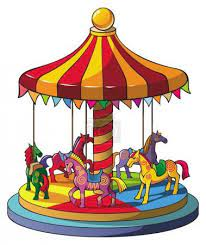 